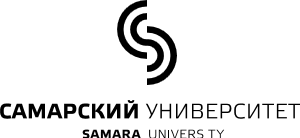 МИНОБРНАУКИ РОССИИФЕДЕРАЛЬНОЕ ГОСУДАРСТВЕННОЕ АВТОНОМНОЕ ОБРАЗОВАТЕЛЬНОЕ УЧРЕЖДЕНИЕ ВЫСШЕГО ОБРАЗОВАНИЯ«САМАРСКИЙ НАЦИОНАЛЬНЫЙИССЛЕДОВАТЕЛЬСКИЙ УНИВЕРСИТЕТ ИМЕНИ АКАДЕМИКА С.П. КОРОЛЕВАУТВЕРЖДАЮ                                                      Проректор по учебной работе ________________ А.В. Гаврилов                                                                  « ____ » _____________  20___  годРАСПИСАНИЕзанятий студентов социально-гуманитарного института факультета филологии и журналистики, направление 42.03.02 Журналистика,заочная форма обучения, 2 курс, осенний семестр 2022/2023 учебного года, группа 5201-420302ZНачальник УМУ Н.В. Соловова ________________Директор СГИ А.Ю. Нестеров _______________Декан факультета А.А. Безрукова ______________Дата ВремяДисциплинаВид занятияПреподавательАудитория12 декабря, понедельник15.15История зарубежной литературыЛСергеева Е.Н.онлайн12 декабря, понедельник17.00Индивидуальная образовательная траекторияЛСм. доп. расписание, онлайнСм. доп. расписание, онлайн12 декабря, понедельник18.45Индивидуальная образовательная траекторияПрСм. доп. расписание, онлайнСм. доп. расписание, онлайн12 декабря, понедельник20.25Индивидуальная образовательная траекторияПрСм. доп. расписание, онлайнСм. доп. расписание, онлайн13 декабря, вторник9.45История зарубежной литературыЛСергеева Е.Н.Л4-2713 декабря, вторник11.30История зарубежной литературыЛСергеева Е.Н.Л2-2714 декабря, среда15.15История зарубежной литературыПрСергеева Е.Н.онлайн14 декабря, среда17.00Индивидуальная образовательная траекторияПрСм. доп. расписание, онлайнСм. доп. расписание, онлайн14 декабря, среда18.45Индивидуальная образовательная траекторияПрСм. доп. расписание, онлайнСм. доп. расписание, онлайн14 декабря, среда20.25Индивидуальная образовательная траекторияЗачетСм. доп. расписание, онлайнСм. доп. расписание, онлайн15 декабря, четверг15.00История зарубежной литературыЭКЗАМЕНСергеева Е.Н.235-2716 декабря, пятница13.30Выпуск учебных средств массовой информацииЛабКарелова Т.В.308-2716 декабря, пятница15.15Выпуск учебных средств массовой информацииЛабКарелова Т.В.407-2716 декабря, пятница17.00Иностранный языкЛабХрамцова А.Б.313-22а16 декабря, пятница18.45Иностранный языкЛабХрамцова А.Б.313-22а17 декабря, суббота9.45Современный русский языкЛЗарипова В.М.217-2717 декабря, суббота11.30Современный русский языкЛЗарипова В.М.217-2719 декабря, понедельникДень подготовкиДень подготовкиДень подготовкиДень подготовкиДень подготовки20 декабря, вторник13.30Взаимодействие массовой культуры и массовой коммуникацииЛКолякова И.В.509-2220 декабря, вторник15.15Взаимодействие массовой культуры и массовой коммуникацииЛКолякова И.В.509-2221 декабря, среда11.30История отечественной литературыЛКарпенко Г.Ю.Л3-2721 декабря, среда13.30История отечественной литературыЛКарпенко Г.Ю.Л3-2722 декабря, четверг13.30Взаимодействие массовой культуры и массовой коммуникацииЛаб + ЗачетКолякова И.В.412-2222 декабря, четверг15.15Иностранный языкЛабХрамцова А.Б.313-22а23 декабря, пятница9.45Иностранный языкЛабХрамцова А.Б.313-22а23 декабря, пятница11.30Иностранный языкЛабХрамцова А.Б.313-22а23 декабря, пятница13.30Выпуск учебных средств массовой информацииЛабКарелова Т.В.407-2723 декабря, пятница15.15Выпуск учебных средств массовой информацииЛабКарелова Т.В.407-2724 декабря, суббота11.00Выпуск учебных средств массовой информацииЭКЗАМЕНКарелова Т.В.305-2726 декабря, понедельник8.00История отечественной литературыПр+ЗачетКарпенко Г.Ю.226А-2726 декабря, понедельник9.45Иностранный языкЛабХрамцова А.Б.313-22а26 декабря, понедельник11.30Иностранный языкЛабХрамцова А.Б.313-22а27 декабря, вторник11.30Иностранный языкЛабХрамцова А.Б.313-22а27 декабря, вторник13.30Современный русский языкПрЗарипова В.М.222-2727 декабря, вторник15.15Современный русский языкПрЗарипова В.М.222-2728 декабря, средаДень подготовкиДень подготовкиДень подготовкиДень подготовкиДень подготовки29 декабря, четверг15.15Современный русский языкЭКЗАМЕНЗарипова В.М.217-2730 декабря, пятница18.45Иностранный языкЭКЗАМЕНХрамцова А.Б.313-22а31 декабря, суббота